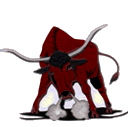 INCIDENT/BEHAVIOR REPORT_______________________________________________							Administrator				Date	